(ปก)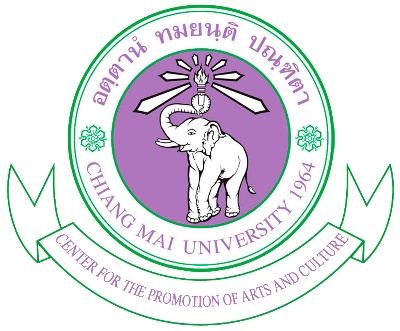 รายงานสรุปผล / รายงานความก้าวหน้าโครงการ................................................................................ระหว่างวันที่ ...............................................................ณ ...................................................................จัดโดยสำนักส่งเสริมศิลปวัฒนธรรม มหาวิทยาลัยเชียงใหม่ร่วมกับ / สนับสนุนโดย.......................................................................................คำนำ	................................................................................................................................................................................................................................................................................................................. ...................................................................................................................................................................... ...................................................................................................................................................................... ...................................................................................................................................................................... ...................................................................................................................................................................... 	................................................................................................................................................................................................................................................................................................................. ...................................................................................................................................................................... ...................................................................................................................................................................... ...................................................................................................................................................................... ...................................................................................................................................................................... 					(ผู้ช่วยศาสตราจารย์วิลาวัณย์ เศวตเศรนี)				            ผู้อำนวยการสำนักส่งเสริมศิลปวัฒนธรรมสารบัญคำนำ		กสารบัญ		ขชื่อโครงการ 	Xหลักการและเหตุผล	Xวัตถุประสงค์	Xเป้าหมายการดำเนินงาน	Xผลประโยชน์ที่ประชาชนจะได้รับ	Xความสอดคล้องกับนโยบายของรัฐบาล	Xความสอดคล้องกับนโยบายของจังหวัด/กลุ่มจังหวัด 	Xความสอดคล้องกับยุทธศาสตร์ของมหาวิทยาลัยเชียงใหม่ 	Xความสอดคล้องกับยุทธศาสตร์ของสำนักส่งเสริมศิลปวัฒนธรรม	Xผลผลิต (Outputs) 	Xผลลัพธ์ (Outcomes)	Xกิจกรรม และขั้นตอนจัดกิจกรรม	Xระยะเวลา และสถานที่จัดกิจกรรม	Xงบประมาณ	Xรายชื่อบุคคล/หน่วยงาน ที่เข้าร่วมกิจกรรม	Xผลประเมินความพึงพอใจของผู้เข้าร่วมกิจกรรม	Xสิ่งที่ได้ปรับปรุง/พัฒนาจากข้อคิดเห็น/ข้อเสนอแนะของผู้เข้าร่วมกิจกรรมในครั้งที่ผ่านมา 	Xแผนพัฒนาคุณภาพ (Quality Improvement Plan) ในการจัดกิจกรรมครั้งต่อไป 	Xหน่วยงานและผู้รับผิดชอบ	Xภาคผนวกรายงานสรุปผล / รายงานความก้าวหน้าโครงการ.....................................................ระหว่างวันที่ ............................................................ณ ...................................................................จัดโดย ...............................................................ร่วมกับ......................................................1.	ชื่อโครงการ2. 	หลักการและเหตุผลคำอธิบาย :       หลักการ (Conceptual) ของโครงการว่าโครงการนั้นคืออะไร มีลักษณะอย่างไร        เหตุผล (Rational) อธิบายถึงความจำเป็นที่จะต้องจัดให้มีโครงการขึ้น ความเป็นมาหรือภูมิหลัง (background) สภาพปัญญา (problem) ที่จำเป็นต้องปรับปรุงหรือแก้ไข       ระบุหลักการ  ความเป็นมา  ความสำคัญของการดำเนินการ  ตลอดจนปัญหาและความจำเป็นที่จะต้องดำเนินการ  และระบุด้วยว่าเป็นโครงการที่ได้ดำเนินการมาแล้ว  และมีแผนจะดำเนินการต่อไป  หรือเป็นโครงการที่เพิ่งริเริ่มดำเนินการและโครงการนั้นได้บรรจุไว้ในแผนพัฒนาฯ  แล้ว ลักษณะการเขียนต้องเน้นให้เห็นความสำคัญของโครงการ โดยอาจใช้คำถามนำทางเช่นทำไมถึงทำ (Why) ทำแล้วจะได้อะไร ถ้าไม่ทำจะส่งผลกระทบหรือเกิดผลเสียอะไรหรือเปล่า หรือถ้าไม่ทำได้ไหม เพื่อเป็นการเพิ่มน้ำหนักและความสำคัญของโครงการซึ่งจะมีผลต่อการอนุมัติโครงการ การเขียนหลักการและเหตุผล ควรเขียนให้สั้นกระชับ เข้าใจง่ายถึง สภาพปัญหา ผลกระทบ ที่คาดว่าจะเกิดมากขึ้น และแนวทางแก้ไข โดยใช้โครงการนี้เข้าไปช่วย3.	วัตถุประสงค์ และผลสำเร็จตามวัตถุประสงค์คำอธิบาย	สิ่งที่บอกให้ทราบว่าการดำเนินการตามโครงการนั้นมีความต้องการทำอะไรและต้องการให้อะไรเกิดขึ้น ควรเป็นวัตถุประสงค์ที่ชัดเจนเข้าใจง่าย สามารถปฏิบัติได้ไม่เลื่อนลอย วัดและประเมินผลได้ มีลักษณะเฉพาะเจาะจงในเรื่องที่เกี่ยวข้องโดยตรงกับสิ่งที่โครงการต้องการ ซึ่งโครงการบางโครงการอาจมีมากกว่า 1 วัตถุประสงค์ แต่ไม่ควรมีมากเกินกว่า 5 วัตถุประสงค์ การเขียนวัตถุประสงค์ ต้องให้สอดคล้องกับสภาพปัญหา และผลที่คาดว่าจะได้รับด้วย เช่น          1) เพื่อให้นักศึกษาซึมซับความงดงามของศิลปะและวัฒนธรรม          2) เพื่อให้นักศึกษามีส่วนร่วมในการทำนุบำรุงศิลปะและวัฒนธรรรม          3) เพื่ออนุรักษ์และเผยแพร่ข้อมูลความรู้ด้านศิลปวัฒนธรรมให้นักศึกษา           4) เพื่อสร้างเครือข่ายความร่วมมือด้านการส่งเสริมศิลปวัฒนธรรมในระดับท้องถิ่น ชาติ และนานาชาติ4.	เป้าหมายการดำเนินงาน และผลสำเร็จตามเป้าหมาย	4.1  เป้าหมายเชิงปริมาณคำอธิบายตัวชี้วัดเชิงปริมาณเป็นรูปธรรม คือ ตัวชี้วัดที่ถูกกำหนดขึ้นเพื่อใช้วัดสิ่งที่นับได้ หรือสิ่งที่มีลักษณะเชิงกายภาพ โดยมีหน่วยการวัด เช่น จำนวน ร้อยละ ระยะเวลา เป็นต้น ตัวชี้วัดเชิงปริมาณจะเหมาะสำหรับการวัดในสิ่งที่จับต้องได้ เป็นรูปธรรม และมีความชัดเจน ตัวอย่าง           - จำนวนโครงการ/กิจกรรมการทำนุบำรุงศิลปวัฒนธรรม/การบริการวิชาการแก่ชุมชน          - จำนวนผู้เข้าร่วมโครงการ/กิจกรรมการทำนุบำรุงศิลปวัฒนธรรม/การบริการวิชาการแก่ชุมชน          - จำนวนผลงานที่มีการเผยแพร่ด้านทำนุบำรุงศิลปวัฒนธรรม                    - ร้อยละความพึงพอใจของผู้รับบริการต่อประโยชน์ของการทำนุบำรุงศิลปวัฒนธรรม          - ร้อยละความพึงพอใจของผู้รับบริการต่อกระบวนการให้บริการ          - ร้อยละของโครงการ/กิจกรรมที่บรรลุตามวัตถุประสงค์ของโครงการตัวชี้วัดเชิงปริมาณเป็นนามธรรม การวัดในหลายกรณีจะเกี่ยวข้องกับสิ่งที่เป็นนามธรรม เช่น ความพึงพอใจ ระดับความเข้าใจของผู้เข้ารับการอบรม เป็นต้น สิ่งเหล่านี้แม้จะไม่มีลักษณะเชิงกายภาพที่สามารถนับเป็นจำนวนได้อย่างชัดเจน แต่สามารถวัดเป็นเชิงปริมาณได้ โดยการสร้างเครื่องมือวัดสิ่งที่เป็นนามธรรมเหล่านี้ขึ้น เช่น การวัดความพึงพอใจ เครื่องมือวัดได้แก่แบบสอบถามความพึงพอใจ เพื่อให้ผู้รับบริการเป็นผู้ประเมิน 	4.2  เป้าหมายเชิงคุณภาพคำอธิบายเป้าหมายการดำเนินการ ในเชิงคุณภาพหรือเชิงเนื้อหา เช่น ในด้านใด หรือเรื่องอะไรบ้าง อย่างไรเป้าหมายของโครงการ ในเชิงคุณภาพเช่นความรู้ ทักษะ ทัศคติ ความเห็น ความสามารถ ความสะอาด เรียบร้อย ความสวยงาม ความคงทนถาวร ความสมบูรณ์ ความยั่งยืน เป็นต้นตัวอย่างเช่น      - นักศึกษามีจิตสำนึก และตระหนักถึงคุณค่าและความสำคัญของศิลปวัฒนธรรมไทย      - ศิลปวัฒนธรรมไทยและท้องถิ่น ได้รับการอนุรักษ์ เผยแพร่ ฟื้นฟู และสืบสานให้ดำรงอยู่คู่กับสังคมไทยสืบไป      - สร้างความเข้มแข็งให้แก่ชุมชนด้านการอนุรักษ์ศิลปวัฒนธรรมท้องถิ่น อันเป็นทรัพยากรการท่องเที่ยวที่สำคัญ      - มีการบูรณาการความร่วมมือด้านการส่งเสริมและทำนุบำรุงศิลปวัฒนธรรม5.	ผลประโยชน์ที่ประชาชนจะได้รับ	5.1  .............................................................................................................................................................	5.2  .............................................................................................................................................................	5.3  ............................................................................................................................................................. 6.	ความสอดคล้องกับนโยบายของรัฐบาล  	ยุทธศาสตร์ที่ 1 : 	การเพิ่มขีดความสามารถในการแข่งขันของประเทศ 	ยุทธศาสตร์ที่ 2 : 	การลดความเหลื่อมล้ำ 	ยุทธศาสตร์ที่ 3 : 	การเติบโตที่เป็นมิตรกับสิ่งแวดล้อม 	ยุทธศาสตร์ที่ 4 : 	การบริหารราชการแผ่นดิน7.	ความสอดคล้องกับนโยบายของจังหวัด/กลุ่มจังหวัด 	ยุทธศาสตร์ที่ 1 : 	ส่งเสริมการฟื้นฟูและอนุรักษ์แบบองค์รวมเพื่อสร้างบรรยากาศที่สวยงามมีเสน่ห์ 	ยุทธศาสตร์ที่ 2 : 	ส่งเสริมการสร้างสรรค์สินค้าและบริการให้โดดเด่นและมีคุณค่า มุ่งเน้นผลิตภัณฑ์เพื่อสุขภาพ หัตถสร้างสรรค์ ศิลปวัฒนธรรม การท่องเที่ยว 	ยุทธศาสตร์ที่ 3 : 	ยกระดับการพัฒนาการค้า การลงทุน มุ่งเน้นอุตสาหกรรมสุขภาพ อุตสาหกรรมการจัดประชุมและนิทรรศการ (MICE) อุตสาหกรรมการบริการการศึกษา และอุตสาหกรรมการเกษตรแปรรูปเพื่อรองรับการท่องเที่ยว และการเข้าสู่ประชาคมเศรษฐกิจอาเซียน (AEC)8.	ความสอดคล้องกับยุทธศาสตร์ของมหาวิทยาลัยเชียงใหม่  	ยุทธศาสตร์ที่ 1 : 	พัฒนาการจัดการศึกษาอย่างมีคุณภาพในระดับสากล 	ยุทธศาสตร์ที่ 2 : 	พัฒนางานวิจัย และสร้างนวัตกรรมที่นำไปใช้ประโยชน์ในการเรียนการสอน การพัฒนาเศรษฐกิจ สังคม และความมั่นคงของท้องถิ่น ประเทศ และสากล 	ยุทธศาสตร์ที่ 3 : 	พัฒนาการบริการวิชาการและการให้บริการบนฐานความต้องการของชุมชนและท้องถิ่น 	ยุทธศาสตร์ที่ 4 : 	มุ่งทำนุบำรุงศาสนา ศิลปวัฒนธรรม ประเพณีไทยท้องถิ่นล้านนา และกลุ่มชาติพันธุ์ และอนุรักษ์ทรัพยากรธรรมชาติและสิ่งแวดล้อม 	ยุทธศาสตร์ที่ 5 : 	พัฒนาความเป็นสากลของมหาวิทยาลัย 	ยุทธศาสตร์ที่ 6 : 	พัฒนาระบบการบริหารจัดการที่ดี และมีประสิทธิภาพ 	ยุทธศาสตร์ที่ 7 :  	การพัฒนาตามแนวทางการบริหารที่ผู้บริหารส่วนงานแถลงต่อสภามหาวิทยาลัยเชียงใหม่9.	ความสอดคล้องกับยุทธศาสตร์ของสำนักส่งเสริมศิลปวัฒนธรรม 	ยุทธศาสตร์ที่ 1 : 	ทำนุบำรุงศิลปวัฒนธรรม ประเพณี และมุ่งส่งเสริมอัตลักษณ์ล้านนา และกลุ่มชาติพันธุ์ 	ยุทธศาสตร์ที่ 2 : 	บริการวิชาการด้านศิลปวัฒนธรรมโดยชุมชนมีส่วนร่วม  	ยุทธศาสตร์ที่ 3 : 	ยกระดับข้อมูล และสร้างนวัตกรรมทางศิลปวัฒนธรรม 	ยุทธศาสตร์ที่ 4 : 	มีส่วนร่วมในการผลิตบัณฑิตที่มีความรู้ มีสำนึก และจิตวิญญาณด้านศิลปวัฒนธรรม 	ยุทธศาสตร์ที่ 5 : 	สร้างเครือข่ายด้านศิลปวัฒนธรรมกับสถาบันการศึกษาและองค์กรในระดับนานาชาติ 	ยุทธศาสตร์ที่ 6 : 	พัฒนาระบบการบริหารจัดการที่ดีตามหลักธรรมาภิบาล ภายใต้แนวทางปรัชญาเศรษฐกิจพอเพียง เพื่อนำไปสู่การสร้างรายได้สำหรับการพึ่งพาตนเองในอนาคตอย่างมีคุณธรรมและจริยธรรม10.	 ผลผลิต  (หมายถึง สิ่งของหรือบริการที่เป็นรูปธรรม (Outputs))11. ผลลัพธ์  (หมายถึง ผลประโยชน์จากผลผลิต, ผลกระทบต่อสิ่งแวดล้อมและชุมชน (Outcomes))12. กิจกรรม และขั้นตอนการจัดกิจกรรม13. ระยะเวลา และสถานที่ดำเนินงาน   14. งบประมาณหมายเหตุ  ให้ระบุรายการค่าใช้จ่ายย่อยไว้ในภาคผนวกสรุปการใช้จ่ายงบประมาณ 15.  รายชื่อบุคคล/หน่วยงาน ที่เข้าร่วมกิจกรรม  (ถ้ามี)	 	อาจประกอบด้วย ชื่อ-นามสกุล, ที่อยู่ / สังกัด, เบอร์โทรศัพท์, อีเมล์ ฯลฯ16. ผลประเมินความพึงพอใจในการเข้าร่วมกิจกรรม	 ตามแบบประเมินของมหาวิทยาลัยเชียงใหม่ ดังแนบ  ทั้งนี้ หัวหน้าโครงการสามารถปรับแก้ไขให้เหมาะสมและสอดคล้องกับโครงการ/กิจกรรม ได้คำอธิบาย	      ให้ระบุกิจกรรมการประเมินโครงการ เพื่อให้ทราบถึงวิธีการประเมินผลการดำเนินงานโครงการ เช่น      ข้อมูลที่ได้จากการแบบประเมิน หรือหากไม่มีแบบประเมิน ให้ใช้วิธีการประเมินในรูปแบบอื่นๆ เช่น การสัมภาษณ์ข้อคิดเห็น/ข้อเสนอแนะจากผู้ส่วนได้ส่วนเสีย หรือหัวหน้าโครงการเขียนอธิบายรายละเอียดเอง ให้ระบุกิจกรรมการประเมินโครงการ  เพื่อให้ทราบถึง วิธีการประเมินผลการดำเนินการโครงการ17. สิ่งที่ได้ปรับปรุง/พัฒนา จากข้อคิดเห็น/ข้อเสนอแนะ จากผู้เข้าร่วมกิจกรรมในครั้งที่ผ่านมา18. แผนพัฒนาคุณภาพ (Quality Improvement Plan) ในการจัดกิจกรรมในครั้งต่อไป	(ตามวงจรคุณภาพ PDCA จะต้องแสดงให้เห็นว่ามีการนำข้อคิดเห็น/ข้อเสนอแนะไปหาแนวทางปรับปรุงพัฒนาการดำเนินงานครั้งต่อไป)19.  ผู้รับผิดชอบและหน่วยงานรับผิดชอบโครงการ	ส่วนงานเจ้าภาพหลัก	:	…………………………………………………….	หัวหน้าโครงการ 	:	…………………………………………………….	ตำแหน่ง 	:	…………………………………………………….	ส่วนงาน	:	…………………………………………………….	หน่วยงานสนับสนุน	:	…………………………………………………….---------------------------------------------------------------------------ภาคผนวกอาจประกอบด้วยสำเนาหนังสืออนุมัติโครงการสำเนาคำสั่งแต่งตั้งคณะกรรมการดำเนินงานโครงการสำเนาหนังสือสนับสนุนงบประมาณจากแหล่งทุนภายนอก (ถ้ามี)สำเนาหนังสืออนุมัติการเบิกจ่ายงบประมาณ  สรุปรายรับ-รายจ่ายในโครงการประมวลภาพกิจกรรมในโครงการภาพสื่อที่ใช้ในการประชาสัมพันธ์ (ถ้ามี)สำเนาใบเซ็นชื่อผู้เข้าร่วมกิจกรรม/รับบริการ (ถ้ามี)หลักฐานเอกสารสำคัญอื่นๆ (ถ้ามี)	     หมายเหตุ : ขึ้นอยู่กับการพิจารณาของหัวหน้าโครงการ หรือหน่วยงานเจ้าของโครงการวัตถุประสงค์มากที่สุด(5)มาก(4)พอใช้(3)น้อย(2)น้อยที่สุด(1)1.2.3.4.5.เป้าหมายเชิงปริมาณหน่วยนับค่าเป้าหมายผลงาน1. 2.3.เป้าหมายเชิงคุณภาพบรรลุไม่บรรลุ1. 2.3.ผลผลิตหน่วยนับค่าเป้าหมายผลงานผลลัพธ์บรรลุไม่บรรลุกิจกรรม / ขั้นตอนการจัดกิจกรรมระยะเวลาดำเนินงานดำเนินการแล้วยังไม่ได้ดำเนินการ1.2.3.รายรับจำนวนงบประมาณ..(แผ่นดิน/รายได้)..ประจำปีงบประมาณ พ.ศ.............     แผนงาน.....................................................งาน.....................................................................      กองทุน.......................................................งบ..................................หมวด............................x,xxxเงินรายได้ค่าลงทะเบียน จำหน่ายบัตรx,xxxเงินรายได้อื่นๆ เช่น เงินบริจาค เงินทำบุญ ฯลฯx,xxxรวมรับxx,xxxรายจ่ายงบแผ่นดินงบรายได้งบบุคลากรx,xxx     - ค่าจ้างลูกจ้างสัญญาจ้างx,xxxงบดำเนินงาน x,xxx     - ค่าตอบแทนx,xxx     - ค่าใช้สอยx,xxx     - ค่าวัสดุx,xxx     - ค่าสาธารณูปโภคx,xxxงบลงทุนx,xxx     - ครุภัณฑ์x,xxx     - ที่ดิน สิ่งก่อสร้างx,xxxรวมจ่ายxx,xxxรายจ่ายงบแผ่นดินงบรายได้รวมคิดเป็นร้อยละงบประมาณที่ได้รับทั้งหมดเบิกจ่ายจนถึงปัจจุบันค้างเบิกจ่าย ลำดับชื่อ - สกุลหน่วยงาน/สังกัดลำดับชื่อ - สกุลหน่วยงาน/สังกัด